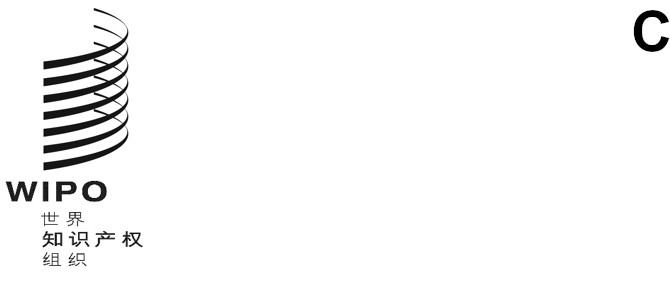 MM/LD/WG/18/9原文：英文日期：2020年10月16日商标国际注册马德里体系法律发展工作组第十八届会议
2020年10月12日至16日，日内瓦主席总结经工作组通过商标国际注册马德里体系法律发展工作组（下称“工作组”）于2020年10月12日至16日在日内瓦举行会议。马德里联盟的下列缔约方派代表出席了会议：阿尔巴尼亚、阿尔及利亚、阿拉伯叙利亚共和国、阿曼、阿塞拜疆、爱沙尼亚、安提瓜和巴布达、奥地利、澳大利亚、巴林、巴西、白俄罗斯、冰岛、波兰、波斯尼亚和黑塞哥维那、不丹、大韩民国、丹麦、德国、俄罗斯联邦、法国、非洲知识产权组织（OAPI）、菲律宾、芬兰、哥伦比亚、格鲁吉亚、古巴、哈萨克斯坦、黑山、吉尔吉斯斯坦、加拿大、加纳、捷克共和国、津巴布韦、克罗地亚、拉脱维亚、莱索托、立陶宛、联合王国、卢旺达、马达加斯加、马拉维、马来西亚、美利坚合众国、蒙古、摩尔多瓦共和国、摩洛哥、墨西哥、纳米比亚、挪威、欧洲联盟、葡萄牙、日本、瑞典、瑞士、圣多美和普林西比、斯洛伐克、斯洛文尼亚、苏丹、塔吉克斯坦、泰国、特立尼达和多巴哥、突尼斯、土耳其、土库曼斯坦、文莱达鲁萨兰国、乌克兰、乌兹别克斯坦、西班牙、希腊、新加坡、新西兰、匈牙利、亚美尼亚、伊朗伊斯兰共和国、以色列、意大利、印度、印度尼西亚、越南、中国（81个）。下列国家派代表作为观察员列席了会议：阿拉伯联合酋长国、埃塞俄比亚、巴基斯坦、秘鲁、多哥、科威特、孟加拉国、缅甸、尼加拉瓜、尼日利亚、萨尔瓦多、沙特阿拉伯、委内瑞拉玻利瓦尔共和国、乌干达、乌拉圭、也门、约旦（17个）。下列各方以观察员身份列席了会议：（i）巴勒斯坦（1个）；（ii）比荷卢知识产权局（BOIP）、非洲地区知识产权组织（ARIPO）、世界贸易组织（世贸组织）（3个）；（iii）MARQUES–欧洲商标所有人协会、国际商标协会（INTA）、国际知识产权律师联合会（FICPI）、国际知识产权研究中心（CEIPI）、美国知识产权法协会（AIPLA）、欧洲共同体商标协会（ECTA）、日本知识产权协会（JIPA）、日本专利代理人协会（JPAA）、特许商标代理人协会（CITMA）（9个）。与会人员名单载于文件MM/LD/WG/18/INF/3 Prov.2。议程第1项：会议开幕世界知识产权组织（产权组织）总干事邓鸿森先生宣布会议开幕，并对与会者表示欢迎。议程第2项：选举主席和两名副主席尼古拉·勒西厄尔先生（加拿大）当选工作组主席，玛丽亚·何塞·拉穆斯·贝塞拉（哥伦比亚）和塔尼亚拉兹德瓦·曼宏博先生（津巴布韦）当选副主席。黛比·伦宁女士担任工作组秘书。议程第3项：通过议程工作组通过了议程草案（文件MM/LD/WG/18/1）。工作组注意到工作组第十七届会议的报告以电子方式获得通过。议程第4项：《商标国际注册马德里协定有关议定书实施细则》拟议修正案讨论依据文件MM/LD/WG/18/2 Rev.进行。工作组同意向马德里联盟大会建议通过经工作组修正、本文件附件一中所列的《商标国际注册马德里协定有关议定书实施细则》（以下分别简称《议定书》和《实施细则》）的拟议修正案，生效日期为2021年11月1日。议程第5项：新表现形式讨论依据文件MM/LD/WG/18/3进行。工作组：（i）建议马德里联盟大会通过经工作组修正、本文件附件二中所列的《实施细则》拟议修正案，2023年2月1日生效；（ii）请总干事在2021年第一季度将涉及可接受商标表现格式的《适用〈商标国际注册马德里协定有关议定书〉的行政规程》（以下简称《行政规程》）发给缔约方主管局，与缔约方主管局进行为期两个月的磋商，并在2021年第二季度将《行政规程》的最终版本发给缔约方主管局；（iii）同意继续讨论原属局证明商标表现物的作用，以及是否引入灵活性，允许用户满足被指定缔约方的表现要求。议程第6项：部分代替讨论依据文件MM/LD/WG/18/4进行。工作组同意向马德里联盟大会建议通过经工作组修正、本文件附件三中所列的《实施细则》拟议修正案，2021年11月1日生效。议程第7项：逐步将阿拉伯文、中文和俄文引入马德里体系所涉成本问题和技术可行性研究讨论依据文件MM/LD/WG/18/5和MM/LD/WG/18/5 Corr.进行。工作组回顾在其第十六届和第十七届会议上作出的决定：（i）请秘书处在工作组第十九届会议之前，提供“逐步将阿拉伯文、中文和俄文引入马德里体系所涉成本问题和技术可行性研究”（文件MM/LD/WG/18/5）和其他相关信息，以处理各代表团在工作组第十八届会议上提出的议题，并将其提交给工作组在其下届会议上审‍议；（ii）请秘书处在工作组第十九届会议之前与有关的《议定书》缔约方和产权组织其他成员国进行磋商，以澄清议题和相关信息，支持工作组审议该主题事项。议程第8项：主席总结工作组批准了根据若干代表团的发言修改后的主席总结。议程第9项：会议闭幕主席于2020年10月16日宣布会议闭幕。[后接附件一]附件一：《商标国际注册马德里协定有关议定书实施细则》拟议修正案商标国际注册马德里协定有关议定书实施细则于2021年月1日生效第一章总　则[……]第3条
对国际局的代理[……](2)	[代理人的指定](a)	可在国际申请中指定代理人，或者在第25条所规定的申请中指定代理人，应指明根据行政规程所注明的代理人的姓名和地址，及其电子邮件地址。[……](4)	［指定代理人的登记和通知；指定生效日期］(a)	若国际局认为代理人的指定符合可适用的要求，国际局应在国际注册簿上对申请人或注册人有代理人的事实及代理人名称、地址和电子邮件地址予以登记。在此种情况下，指定生效日期应为国际局收到指定代理人的国际申请、申请或另函通信的日期。[……][……](6)	［登记的撤销；撤销生效日期］[……](d)	国际局收到由代理人提出的撤销请求后，应就此通知申请人或注册人。[……]第5条(1)	［］有关方未时限，如果该有关方提供使国际局满意的证据，应予以宽限(i)	(ii)	(iii)	(2)	(i)	(ii)	(3)	(4)	［对宽限的限制］只有在不迟于时限届满后6个月收到本条第(1)款所述证据的情况下，依据本条对未时限予以宽限。[……]第5条之二
继续处理(1)	［申请］(a)	申请人或注册人未遵守第11条第(2)款和第(3)款、第20条之二第(2)款、第24条第(5)款(b)项、第26条第(2)款、第34条第(3)款(c)项第(iii)目和第39条第(1)款规定或所述的任何时限，符合下列条件的，国际局仍应继续处理有关的国际申请、后期指定、缴费或申请：(i)	以正式表格向国际局提出由申请人或注册人签字的继续处理申请；并且(ii)	在有关时限届满之日起两个月内申请被收到，规费表中规定的规费被缴纳，而且该时限所适用的所有要求在申请的同时得到符合。[……][……]第四章缔约方中影响国际注册的事实[……]第22条
基础申请效力、源于基础申请的注册效力或基础注册效力的终止(1)	［关于基础申请效力、源于基础申请的注册效力或基础注册效力终止的通知］[……](c)	一旦本款(b)项所述程序已作出议定书第6条第(3)款第二句所述终局裁决，或已提出议定书第6条第(3)款第三句所述撤回或放弃，原属局如果了解这一情况，应尽快就此通知国际局，并应作出本款(a)项第(i)目至第(iv)目所述说明。如果本款(b)项所述程序已经完成，而且未作出任何前述终局裁决、撤回或放弃，原属局如果了解这一情况，或者根据注册人的请求，应尽快就此通知国际局。[……]第五章后期指定；变更第24条
国际注册后期指定[……](3)	［内容］(a)	除本条第(7)款(b)项规定的情况以外，后期指定应包括或指明：[……](ii)	注册人名称，[……][……]第九章其他条款第39条
国际注册在某些继承国的延续效力(1)	如果任何国家（“继承国”）在该国独立前其领土属于某缔约方（“先前缔约方”）领土的一部分，向总干事交存了延续效力声明，表示该继承国适用议定书，则任何自依本条第(2)款所确定日期之前的日期有效的、在先前缔约方有领土延伸的国际注册在继承国的效力应符合下列条‍件：[……](ii)	在同一时限内须向国际局缴纳的规费，由国际局转交继承国。[……]规费表2021年月1日生效规费表	瑞士法郎[……]10.2[后接附件二]附件二：《商标国际注册马德里协定有关议定书实施细则》拟议修正案以及对《规费表》的相应修正商标国际注册马德里协定有关议定书实施细则于生效[……]第二章国际申请[……]第9条
国际申请的要求[……](4)	［国际申请的内容］(a)	国际申请中应包括或指明：[……](v)	商标，[……](vii)	若基础申请或基础注册中要求将颜色作为商标的显著部分，或若申请人要求将颜色作为商标的显著部分且基础申请或基础注册中所包含的商标是彩色的，就对颜色提出要求这一事实所作的说明，以及对所要求的颜色或颜色组合的文字说明，[……](5)	［国际申请的补充内容］[……](d)	国际申请中应包含一份原属局的声明，证明：[……](v)	如果基础申请或基础注册中要求将颜色作为商标的显著部分，国际申请中已包括要求，或者如果国际申请中要求将颜色作为商标的显著部分，但基础申请或基础注册中并未要求，基础申请或基础注册中的商标实际上已在所要求的一种颜色或几种颜色的组合中，以及[……][……][……]第三章国际注册[……]第15条
国际注册日期(1)	［影响国际申请日期的不规范］如果国际局收到的国际申请未包括下列所有内容：[……](iii)	商标，[……][……]第四章缔约方中影响国际注册的事实[……]第17条
临时驳回[……](2)	［通知的内容］临时驳回通知应包括或指明：[……](v)	如果临时驳回所依据的理由涉及某个申请或注册的商标，并且国际注册商标将与上述商标发生冲突，指明上述商标的申请日期和申请号、优先权日期（如有优先权日期的话）、注册日期和注册号（如有注册号的话）、商标所有人的名称和地址、商标以及全部或有关商品和服务的清单，不言而喻，该清单可以使用该申请或注册所用的语言，[……][……]第七章公告和数据库第32条
公　告(1)	［有关国际注册的信息］[……](b)	商标的应以其在国际申请中的形式予以公布。如果申请人作出第9条第(4)款(a)项第(vi)目所述声明，应如实予以公布。(c)	[……]规费表生效规费表	瑞士法郎1.	［删除］2.	国际申请应缴纳下列规费并应适用10年：2.1.	基本费（议定书第八条第(2)款第(i)项）*2.1.1.非彩色商标	6532.1.2.彩色商标	903[……][后接附件三]《商标国际注册马德里协定有关议定书实施细则》第21条和第40条拟议修正案商标国际注册马德里协定有关议定书实施细则于生效[……]第四章
缔约方中影响国际注册的事实[……]第21条
由国际注册代替国家注册或地区注册(1)	[请求与通知]视具体情况，自国际注册或后期指定通知之日起，注册人可以根据议定书第4条之二第(2)款，直接向被指定缔约方的主管局提出在该局注册簿中记录国际注册的请求。如果主管局依上述请求已在其注册簿中记录：某项或某几项（视具体情况）国家注册或地区注册已由国际注册所代替，则该局应就此通知国际局。此种通知中应指明：(i)	有关的国际注册号，(ii)	如果该代替仅涉及国际注册中列举的某个或某些商品和服务，这些商品和服务，以‍及(iii)	由国际注册代替的一项或多项国家注册或地区注册的申请日期和申请号、注册日期和注册号、及优先权日期（如有优先权日的话）。通知中还可包括有关因该项或该多项国家注册或地区注册而获得的任何其他权利的信息。(2)	[登记](a)	国际局应将依本条第(1)款通知的内容登记在国际注册簿上，并应就此通告注册人。(b)	依本条第(1)款通知的内容，应于国际局收到与可适用的要求相符合的通知之日起进行登‍记。(3)	[与代替有关的补充细节](a)	不得基于被视为由国际注册代替的国家注册或地区注册驳回对国际注册商标的保护，即便是部分驳回。(b)	国家注册或地区注册应能够与将其代替的国际注册共存。不得要求注册人放弃或请求注销被视为由国际注册代替的国家注册或地区注册，并且如果注册人愿意，应允许注册人根据可适用的国家或地区法律续展该注册。(c)	在注册簿上进行记录前，被指定缔约方的主管局应审查本条第(1)款所述的请求，以确定议定书第4条之二第(1)款所规定的条件是否得到满足。(d)	国家注册或地区注册中所列的涉及代替的商品和服务，应被国际注册中所列的商品和服务所覆盖。(e)	自国际注册依议定书第4条第(1)款(a)项在有关被指定缔约方生效之日起，国家注册或地区注册被视为由国际注册代替。[……]第40条
生效；过渡条款[……][附件三和文件完]